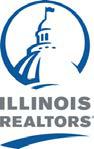 ILLINOIS REALTORS®PRE-1978 HOUSING RENTAL AND LEASES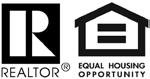 DISCLOSURE OF INFORMATION                 LEAD-BASED PAINT AND/OR LEAD-BASED PAINT HAZARDSLead Warning StatementHousing built before 1978 may contain lead-based paint. Lead from paint, paint chips, and dust can pose health hazards if not managed properly. Lead exposure is especially harmful to young children and pregnant women. Before renting pre-1978 housing, lessors must disclose the presence of known lead-based paint and/or lead-based paint hazards in the dwelling. Lessees must also receive a federally approved pamphlet on lead poisoning prevention.Lessor’s Disclosure (initial)______ (a) Presence of lead-based paint and/or lead-based paint hazards (check one below):Known lead-based paint and/or lead-based paint hazards are present in the housing (explain):________________________________________________________________________________________________________________________________________________________________________Lessor has no knowledge of lead-based paint and/or lead-based paint hazards in the housing.______ (b) Records and Reports available to the seller (check one below):Lessor has provided the lessee with all available records and reports pertaining to lead-based paint and/or lead-based paint hazards in the housing (list documents below):________________________________________________________________________________________________________________________________________________________________________Lessor has no reports or records pertaining to lead-based paint and/or lead-based paint hazards in the housing.Lessee’s Acknowledgment (initial)______ (c) Lessee has received copies of all information listed above.______ (d) Lessee has received the pamphlet Protect Your Family From Lead in Your Home.Agent's Acknowledgment (initial)______ (f) Agent has informed the lessor of the lessor’s obligations under 42 U.S.C. 4852d and is aware of his/herresponsibility to ensure compliance.Certification of AccuracyThe following parties have reviewed the information above and certify to the best of their knowledge, that the information they have provided is true and accurate.Lessor _______________________ Date _____________Lessee _____________________ Date _____________Lessor _______________________ Date _____________Lessee _____________________ Date _____________Agent _______________________ Date _____________Agent ______________________ Date _____________Property Address:_________________________________________________________________________________(This disclosure form should be attached to the Lease)FORM 421 (7/28/16) COPYRIGHT ILLINOIS REALTORS®1/1